Co očekávají návštěvníci Profesia.cz od roku 2021?Praha, 4. února 2021 – Letošní rok nejspíš jasněji ukáže dopady koronavirové pandemie a dá se očekávat, že bude také plný nejistoty. V anketě na stránkách Profesia.cz jsme se návštěvníků proto tentokrát zeptali, co konkrétně od roku 2021 očekávají. Zda oživení a zlepšení pracovní situace, nebo zda spíše rostou jejich obavy ze zhoršení podmínek a bojí se ztráty práce. A jak odpovídali?Optimismus i obavy jsou vyrovnanéAnketní odpovědi jsou rovnoměrně rozložené a nesou s sebou pozitivní i negativní očekávání. 26 % návštěvníků portálu odpovědělo, že letos očekává oživení a obavy o výdělek nemá. Na druhou stranu totožně 26 % respondentů uvedlo, že jsou nyní bez příjmu a bojí se, že se jejich situace nezlepší. Dalších 22 % lidí se pak bojí, že přijdou o práci a nebudou schopni splácet své závazky. Pro 13 % respondentů se toho moc nezmění a jejich existence se to nedotkne. A dalších 13 % dotázaných uvedlo, že taktéž neočekávají velké změny, ale i když mají finanční rezervu, o svoji práci se bojí.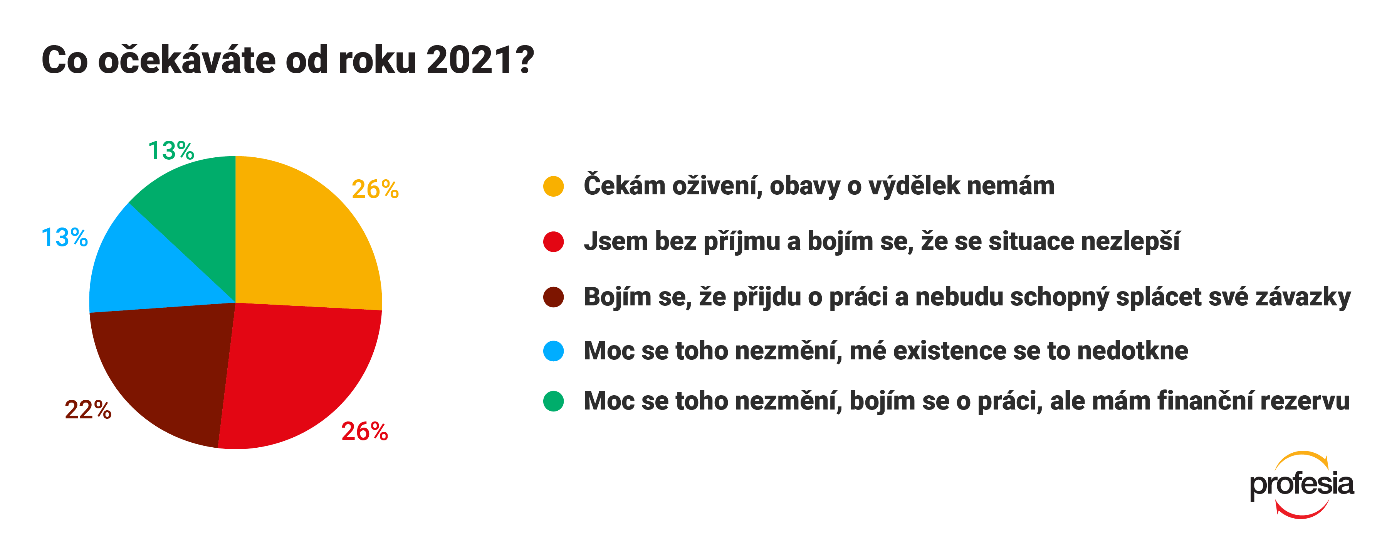 Opakovaná utlumení podnikání dostávají lidi do dluhové pastiJe přirozené, že se lidé od vypuknutí koronavirové pandemie stále více obávají nástupu krize a ztráty práce. Takovým obavám se není co divit, protože podle průzkumu BNP Paribas Cardif až 63 % lidí by při snížení či ztrátě příjmu mělo potíže se splácením svých závazků a pokrytím běžných výdajů.Konkrétně téměř 2/3 lidí nepokryjí při výpadku pravidelného příjmu své výdaje a závazky déle než 3 měsíce. Nejvíce ohroženi jsou mladí, z nichž by zhruba polovina vydržela s financemi maximálně 1 měsíc. V mezinárodním srovnání jsou na tom pak mladí Češi hůře než Rakušané, Maďaři nebo Rumuni.Mění se nálada na trhu práceI když jsme se skokového růstu nezaměstnanosti zatím nedočkali, atmosféra na trhu práce se proměňuje. „Skončilo období, kdy si lidé nedělali hlavu s opouštěním místa kvůli aktuálně lepším podmínkám jinde. Současná situace zaměstnavatelům nahrává v tom smyslu, že stálého místa si zaměstnanci začínají opět vážit. Ukazuje se také větší ochota dojíždět, lidé z utlumovaných oborů jsou ochotní rekvalifikovat se a začínat v novém oboru. Z některých firem máme zprávy o tom, že se na juniorní místa hlásí zkušení uchazeči, takže můžeme očekávat, že se nástup absolventů do pracovního procesu ztíží,“ komentuje situaci Michal Novák z pracovního portálu Profesia.cz.Kontakt pro média: Markéta Ciňková, gsm: + 420 724 012 612, marketa.cinkova@aspen.pr